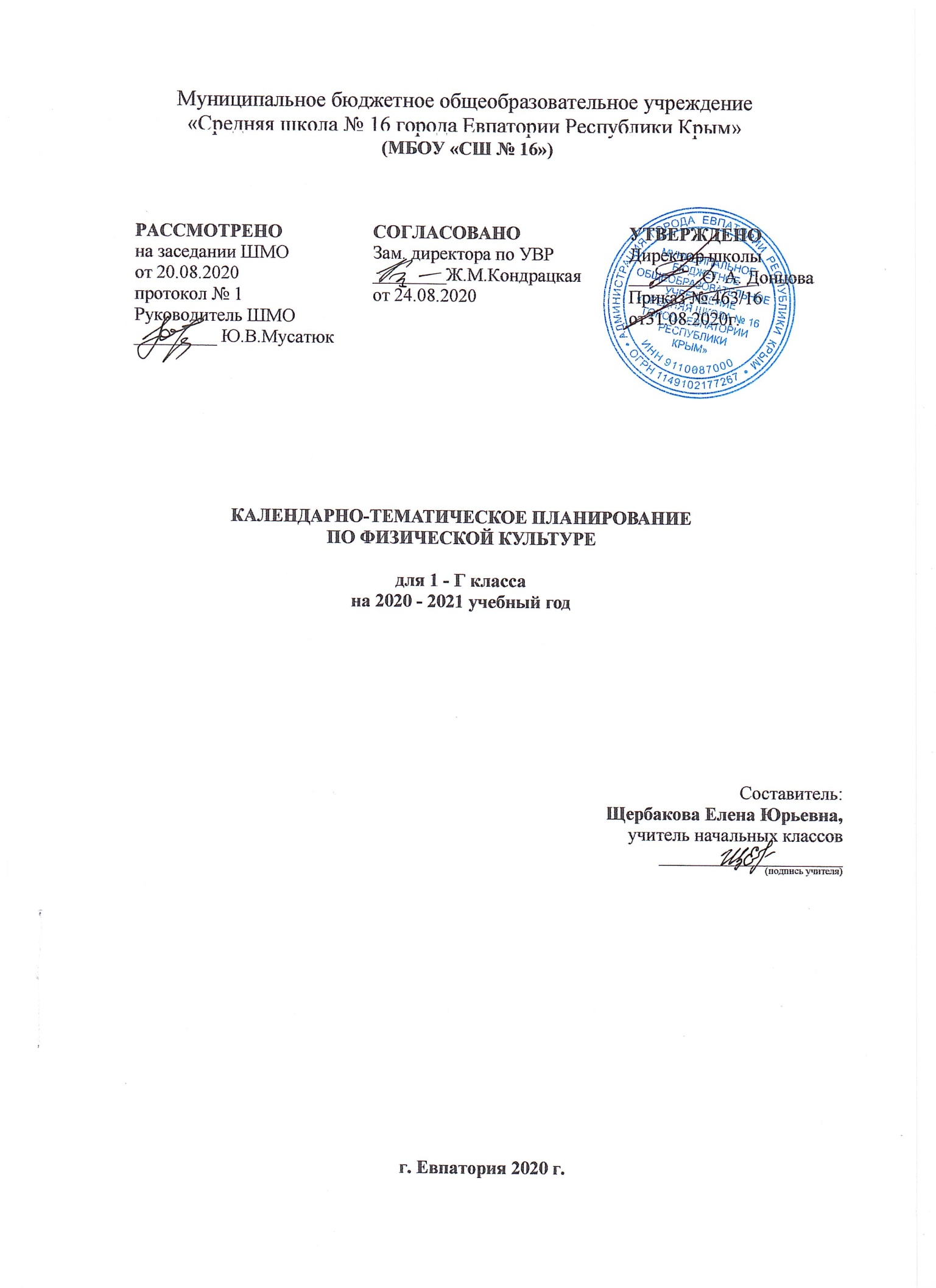 №п/п№п/п              Дата              ДатаТема урокапланфактПлан фактТема урока                                             Раздел:   Подвижные игры (26ч.)                                             Раздел:   Подвижные игры (26ч.)                                             Раздел:   Подвижные игры (26ч.)                                             Раздел:   Подвижные игры (26ч.)                                             Раздел:   Подвижные игры (26ч.)101.09Инструктаж ТБ. Правила проведения подвижных игр.202.09Беседа ТБ. Подвижные игры с выполнением строевых команд307.09ТБ. Подвижные игры с выполнением строевых команд408.09ТБ. Игровые задания со строевыми  приемами509.09ТБ. Игровые задания  со строевыми приемами614.09ТБ. Игровые задания со строевыми  приемами715.09ТБ. Виды  ходьбы, бега, прыжков816.09ТБ. Виды  ходьбы, бега, прыжков921.09ТБ.  Виды ходьбы, бега, прыжков1022.09ТБ. Подвижные игры с бегом, прыжками1123.09ТБ. Подвижные игры с бегом, прыжками1228.09ТБ. Подвижные игры с бегом, прыжками1329.09ТБ. Подвижные игры с теннисным мячом1430.09ТБ. Подвижные игры  с теннисным мячом1505.10ТБ. Подвижные игры с теннисным мячом1606.10Т Б.Подвижные игры с метанием мяча1707.10ТБ. Подвижные игры с метанием мяча 1812.10ТБ.Подвижные  игры с метанием  мяча1913.10ТБ. Подвижные игры со  скакалкой2014.10ТБ. Подвижные игры со скакалкой2119.10ТБ. Подвижные игры со скакалкой2220.10ТБ.Игровые задания с преодолением простых препятствий2321.10ТБ.Игровые задания с преодолением простых препятствий2426.10ТБ. Игровые задания с преодолением простых препятствий2527.10ТБ. Игры и эстафеты2628.10ТБ. Игры и эстафетыРаздел: Гимнастика  с основами  акробатики (23ч.)Раздел: Гимнастика  с основами  акробатики (23ч.)Раздел: Гимнастика  с основами  акробатики (23ч.)Раздел: Гимнастика  с основами  акробатики (23ч.)Раздел: Гимнастика  с основами  акробатики (23ч.)2709.11Инструктаж ТБ. Организующие команды и приемы2810.11ТБ. Организующие команды и приемы. Упоры, седы2911.11ТБ. Организующие команды и приемы. Группировка.  3016.11ТБ. Акробатические упражнения3117.11ТБ. Акробатические упражнения3218.11ТБ. Акробатические упражнения3323.11ТБ. Висы и упоры3424.11ТБ. Висы и упоры  3525.11ТБ. Висы и упоры. 3630.11ТБ. Висы и упоры.3701.12ТБ. Висы и упоры.3802.12ТБ. Висы и упоры. 3907.12ТБ. Лазание 4008.12ТБ. Лазание4109.12ТБ. Лазание4214.12ТБ. Лазание4315.12ТБ. Лазание  4416.12ТБ. Лазание4521.12ТБ. Упражнения на  равновесие4622.12ТБ. Упражнения на  равновесие4723.12ТБ. Упражнения на  равновесие4828.12ТБ. Упражнения на  равновесие4929.12ТБ.  Упражнения на  равновесиеРаздел: Подвижные игры на основе спортивных игр : волейбола(8ч.), баскетбола (10ч.)Раздел: Подвижные игры на основе спортивных игр : волейбола(8ч.), баскетбола (10ч.)Раздел: Подвижные игры на основе спортивных игр : волейбола(8ч.), баскетбола (10ч.)Раздел: Подвижные игры на основе спортивных игр : волейбола(8ч.), баскетбола (10ч.)Раздел: Подвижные игры на основе спортивных игр : волейбола(8ч.), баскетбола (10ч.)5030.12Инструктаж ТБ о правилах занятий с мячом. 5111.01ТБ.  Игровые задания с подбрасыванием и подачей мяча 2 руками5212.01ТБ  Игровые задания с подбрасыванием и подачей мяча 2 руками5313.01ТБ. Техника приема - передачи мяча сверху - снизу5418.01ТБ. Техника приема - передачи мяча сверху - снизу5519.01ТБ. Подводящие задания к передаче мяча в парах на  месте.5620.01ТБ. Подводящие задания к передаче мяча в парах на  месте.5725.01ТБ. Игровые задания к передаче мяча через сетку.  5826.01ТБ. Подводящие задания к передаче и ловли мяча; 5927.01ТБ. Подводящие задания к передаче и ловли мяча6001.02ТБ. Подводящие задания к передаче и ловли мяча6102.02ТБ. Подводящие задания к ведению мяча 6203.02ТБ. Подводящие задания к ведению мяча6308.02ТБ. Броски мяча из различных исходных положений;6409.02ТБ. Броски мяча из различных исходных положений;6510.02ТБ. Броски  мяча  в щит, цель.6615.02ТБ. Броски  мяча  в щит, цель.6716.02ТБ. Броски  мяча  в щит, цель.  Раздел: Кроссовая подготовка  (15ч.)  Раздел: Кроссовая подготовка  (15ч.)  Раздел: Кроссовая подготовка  (15ч.)  Раздел: Кроссовая подготовка  (15ч.)  Раздел: Кроссовая подготовка  (15ч.)6817.02Инструктаж ТБ. Метание мяча. Броски, толчки мяча 1кг.6901.03ТБ. Метание мяча. Броски, толчки мяча 1кг7002.03ТБ. Метание мяча. Броски, толчки мяча 1кг7103.03ТБ. Чередование ходьбы, бега, прыжков7209.03ТБ. Чередование ходьбы, бега, прыжков7310.03ТБ. Чередование ходьбы, бега, прыжков7415.03ТБ. Преодоление простых препятствий7516.03ТБ. Преодоление простых препятствий7617.03ТБ. Преодоление простых препятствий7729.03ТБ. Преодоление препятствий в висах, упорах, лазании7830.03ТБ. Преодоление препятствий в висах, упорах, лазании7931.03ТБ. Преодоление  препятствий в висах, упорах, лазании8005.04ТБ. Прыжки в длину с места8106.04ТБ. Прыжки в длину с места8207.04ТБ. Прыжки в длину с места                               Раздел:   Легкая атлетика  (17ч.)                               Раздел:   Легкая атлетика  (17ч.)                               Раздел:   Легкая атлетика  (17ч.)                               Раздел:   Легкая атлетика  (17ч.)8312.04Инструктаж ТБ. Бег на коротких отрезках8413.04ТБ. Бег  на коротких отрезках. 8514.04 ТБ. Бег на коротких отрезках из различных положений8619.04ТБ. Высокий старт. Челночный бег 4х9м.8720.04ТБ. Высокий старт. Челночный бег 3х10м8821.04ТБ  Повторный бег 2х30м. Прыжки8926.04ТБ. Бег 30м. Прыжки.  9027.04ТБ Прыжки.  Встречнаяэстафета.        9128.04ТБ Прыжки. Равномерный бег 3-6мин. 9204.05ТБ. Прыжки. Равномерный бег 3-6мин.9305.05ТБ. Прыжки. Равномерный бег 3-6мин.9411.05ТБ. Бег 1000м без учета времени 9512.05ТБ. Метание в цель. Бег 1000м без учета времени  9617.07ТБ. Метание в цель.  9718.05ТБ. Круговая  эстафета.9819.05ТБ. Метание на дальность.9924.05ТБ. Метание на дальность.10025.05ТБ. Метание мяча на дальность